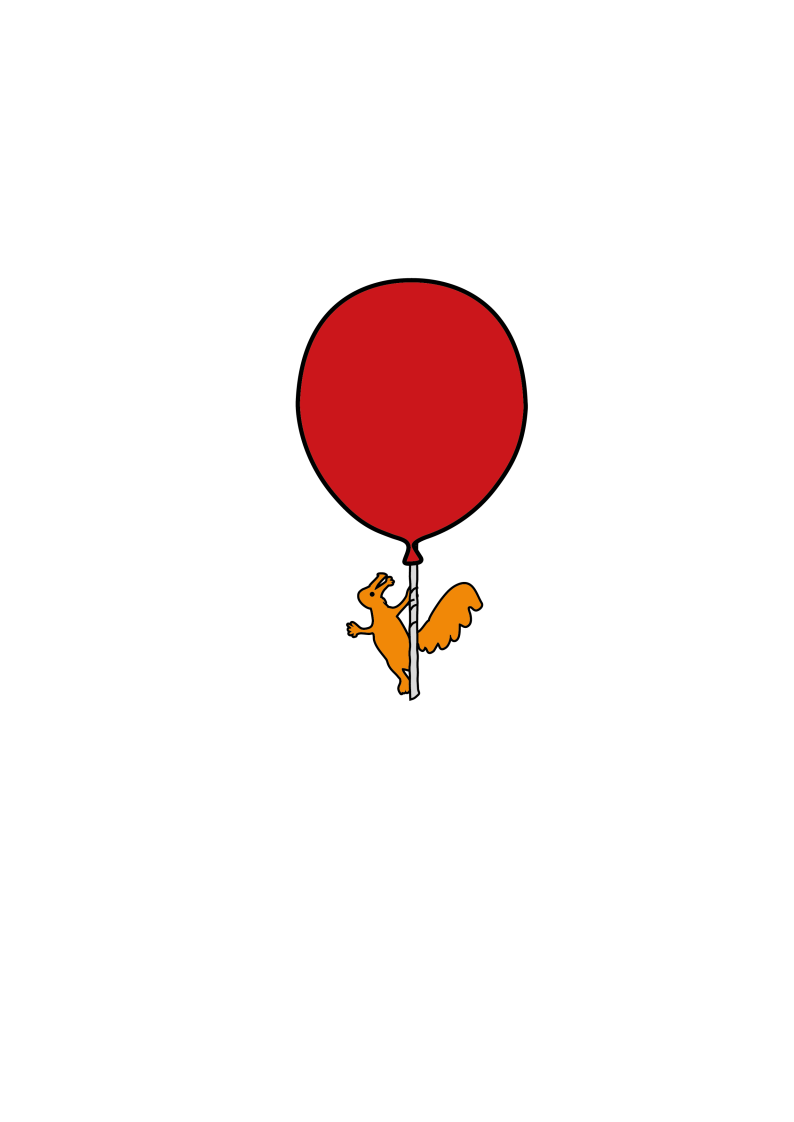 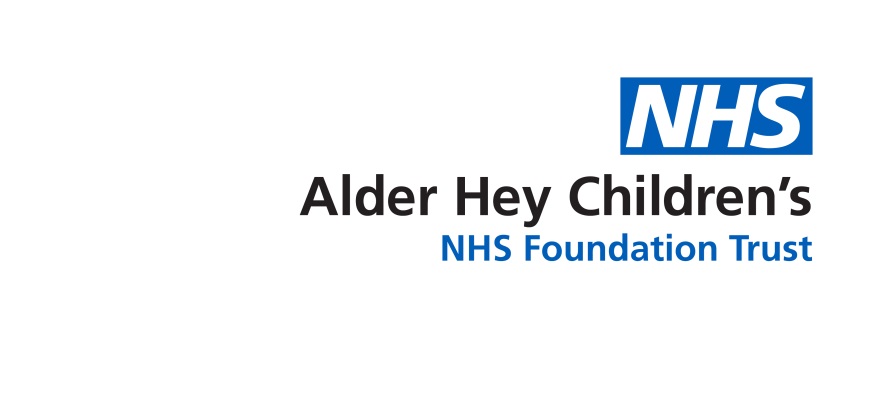 IntroductionThe leaflet aims to provide you with information about a nursing service provided  to patients and their families.  If you have any queries or wish to speak to a member of the team about the service please ring the telephone number provided. What is the Integrated Children’s Community Nursing Team?The nursing team comprises of a team of experienced children’s nurses.  The team provides nursing care for children and young people in their own home or within a community setting. Why are children and young people referred to the Integrated Children’s Community Nursing Team?Children and young people will have been referred to the nursing team for nursing support within the community setting.Do the Integrated Children’s Community Nursing Team provide care and treatment to all patients?The team see children and young people aged 0-16 years who have a nursing need in , and Sefton. They also see some children in certain patient groups in West Lancs & Knowsley.What are the Integrated Children’s Community Nursing Team’s aims?To provide a service that enables children to be nursed at home with their family or guardian.To reduce hospital admission and to shorten the time spent in hospital.To work closely with other professionals.To provide training to nursery staff, school staff, carers and other agencies.When is the service available to provide care and treatment patients?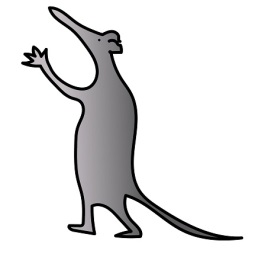 The nursing team work in shifts from 8.00am- 21.30 pm, seven  days a weekWhere is the Integrated Children’s Community Nursing Team based?The nursing team have their offices in Alder Hey Hospital in LiverpoolHow to contact the Integrated Children’s Community Nursing TeamPlease telephone:  0151 293 3593 or  0151 252 5064  or alternatively please call the teams mobile phone on 07805 793178Please be aware that if staff are out on visits your call will be forwarded to an answer phone and may not be dealt with until the next working day if it is after .This leaflet only gives general information.  You must always discuss the individual treatment of your child with the appropriate member of staff.  Do not rely on this leaflet alone for information about your child’s treatment.This information can be made available in other languages and formats if requested.Alder Hey Children’s NHS Foundation TrustAlder HeyEaton RoadLiverpool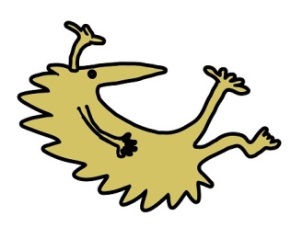 L12 2APTel: 0151 228 4811www.alderhey.nhs.uk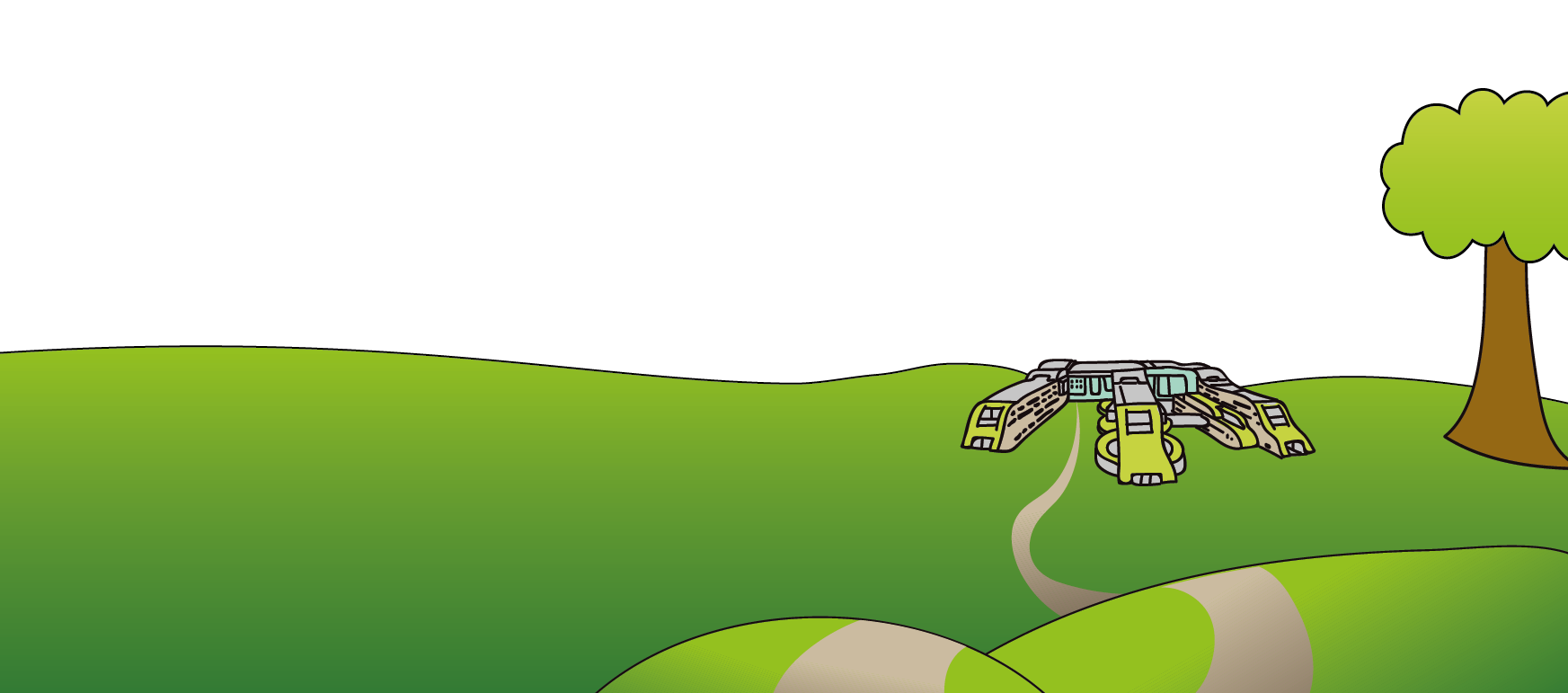 © Alder Hey                       Review Date: March 2025                      PIAG: 022 